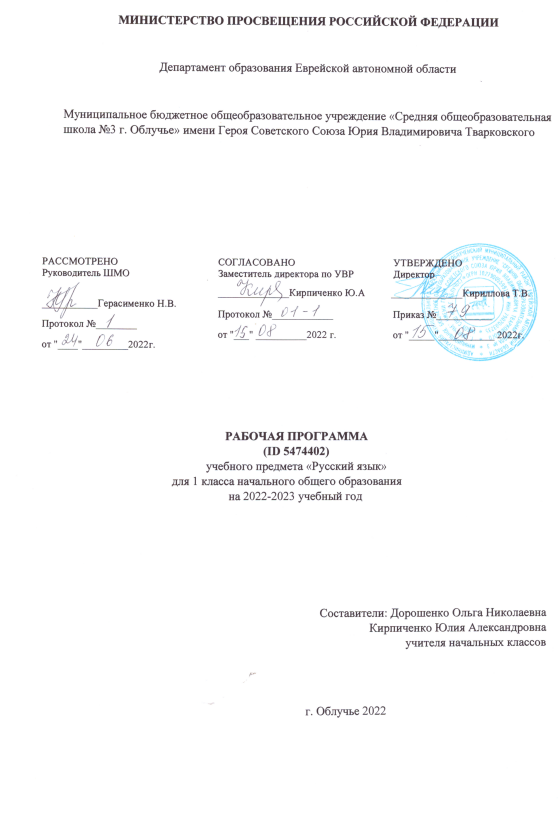 ПОЯСНИТЕЛЬНАЯ ЗАПИСКАРабочая программа учебного предмета «Русский язык» для обучающихся 1 классов на уровне начального общего образования составлена на основе Требований к результатам освоения программы начального общего образования Федерального государственного образовательного стандарта начального общего образования (да​лее — ФГОС НОО), а также ориентирована на целевые приоритеты, сформулированные в Примерной программе воспитания.ОБЩАЯ ХАРАКТЕРИСТИКА УЧЕБНОГО ПРЕДМЕТА "РУССКИЙ ЯЗЫК"Русский язык является основой всего процесса обучения в начальной школе, успехи в его изучении во многом определяют результаты обучающихся по другим предметам. Русский язык как средство познания действительности обеспечивает развитие интеллектуальных и творческих способностей младших школьников, формирует умения извлекать и анализировать информацию из различных текстов, навыки самостоятельной учебной деятельности. Предмет «Русский язык» обладает значительным потенциалом в развитии функциональной грамотности младших школьников, особенно таких её компонентов, как языковая, коммуникативная, читательская, общекультурная и социальная грамотность. Первичное знакомство с системой русского языка, богатством его выразительных возможностей, развитие умения правильно и эффективно использовать русский язык в различных сферах и ситуациях общения способствуют успешной социализации младшего школьника. Русский язык, выполняя свои базовые функции общения и выражения мысли, обеспечивает межличностное и социальное взаимодействие, участвует в формировании самосознания и мировоззрения личности, является важнейшим средством хранения и передачи информации, культурных традиций, истории русского народа и других народов России. Свободное владение языком, умение выбирать нужные языковые средства во многом определяют возможность адекватного самовыражения взглядов, мыслей, чувств, проявления себя в различных жизненно важных для человека областях. Изучение русского языка обладает огромным потенциалом присвоения традиционных социокультурных и духовно-нравственных ценностей, принятых в обществе правил и норм поведения, в том числе речевого, что способствует формированию внутренней позиции личности. Личностные достижения младшего школьника непосредственно связаны с осознанием языка как явления национальной культуры, пониманием связи языка и мировоззрения народа. Значимыми личностными результатам​и являются развитие устойчивого познавательного интереса к изучению русского языка, формирование ответственности за сохранение чистоты русского языка. Достижение этих личностных результатов — длительный процесс, разворачивающийся на протяжении изучения содержания предмета.Центральной идеей конструирования содержания и планируемых результатов обучения является признание равной значимости работы по изучению системы языка и работы по совершенствованию речи младших школьников. Языковой материал призван сформировать первоначальные представления о структуре русского языка, способствовать усвоению норм русского литературного языка, орфографических и пунктуационных правил. Развитие устной и письменной речи младших школьников направлено на решение практической задачи развития всех видов речевой деятельности, отработку навыков использования усвоенных норм русского литературного языка, речевых норм и правил речевого этикета в процессе устного и письменного общения. Ряд задач по совершенствованию речевой деятельности решаются совместно с учебным предметом «Литературное чтение».Общее число часов, отведённых на изучение «Русского языка», в 1 классе — 165 ч. ЦЕЛИ ИЗУЧЕНИЯ УЧЕБНОГО ПРЕДМЕТА "РУССКИЙ ЯЗЫК"В начальной школе изучение русского языка имеет особое значение в развитии младшего школьника. Приобретённые им знания, опыт выполнения предметных и универсальных действий на материале русского языка станут фундаментом обучения в основном звене школы, а также будут востребованы в жизни.Изучение русского языка в начальной школе направлено на достижение следующих целей:—  приобретение младшими школьниками первоначальных представлений о многообразии языков и культур на территории Российской Федерации, о языке как одной из главных духовно-нравственных ценностей народа; понимание роли языка как основного средства общения; осознание значения русского языка как государственного языка Российской Федерации; пони​мание роли русского языка как языка межнационального общения; осознание правильной устной и письменной речи как показателя общей культуры человека;—  овладение основными видами речевой деятельности на основе первоначальных представлений о нормах современного русского литературного языка: аудированием, говорением, чтением, письмом;—  овладение первоначальными научными представлениями о системе русского языка:фонетике, графике, лексике, морфемике, морфологии и синтаксисе; об основных единицах языка, их признаках и особенностях употребления в речи; использование в речевой деятельности норм современного русского литературного языка (орфоэпических, лексических, грамматических, орфографических, пунктуационных) и речевого этикета;—  развитие функциональной грамотности, готовности к успешному взаимодействию с изменяющимся миром и дальнейшему успешному образованию.СОДЕРЖАНИЕ УЧЕБНОГО ПРЕДМЕТА Обучение грамотеРазвитие речиСоставление небольших рассказов повествовательного характера по серии сюжетных картинок, материалам собственных игр, занятий, наблюдений. Понимание текста при его прослушивании и при самостоятельном чтении вслух.Слово и предложениеРазличение слова и предложения. Работа с предложением: выделение слов, изменение их порядка.Восприятие слова как объекта изучения, материала для анализа. Наблюдение над значением слова.ФонетикаЗвуки речи. Единство звукового состава слова и его значения. Установление последовательности звуков в слове и количества звуков. Сопоставление слов, различающихся одним или несколькими звуками. Звуковой анализ слова, работа со звуковыми моделями: построение модели звукового состава слова, подбор слов, соответствующих заданной модели. Различение гласных и согласных звуков, гласных ударных и безударных, согласных твёрдых и мягких, звонких и глухих. Определение места ударения. Слог как минимальная произносительная единица. Количество слогов в слове.Ударный слог.ГрафикаРазличение звука и буквы: буква как знак звука. Слоговой принцип русской графики. Буквы гласных как показатель твёрдости — мягкости согласных звуков. Функции букв е, ё, ю, я. Мягкий знак как показатель мягкости предшествующего согласного звука в конце слова. Последовательность букв в русском алфавите.ЧтениеСлоговое чтение (ориентация на букву, обозначающую гласный звук).  Плавное слоговое чтение и чтение целыми словами со скоростью, соответствующей индивидуальному темпу. Чтение с интонациями и паузами в соответствии со знаками препинания. Осознанное чтение слов, словосочетаний, предложений. Выразительное чтение на материале небольших прозаических текстов и стихотворений. Орфоэпическое чтение (при переходе к чтению целыми слова​ми). Орфографическое чтение (проговаривание) как средство самоконтроля при письме под диктовку и при списывании.ПисьмоОриентация на пространстве листа в тетради и на пространстве классной доски. Гигиенические требования, которые необходимо соблюдать во время письма. Начертание письменных прописных и строчных букв. Письмо букв, буквосочетаний, слогов, слов, предложений с соблюдением гигиенических норм. Письмо разборчивым, аккуратным почерком. Письмо под диктовку слов и предложений, написание которых не расходится с их произношением. Приёмы и последовательность правильного списывания текста. Функция небуквенных графических средств: пробела между словами, знака переноса.Орфография и пунктуацияПравила правописания и их применение: раздельное написание слов; обозначение гласных после шипящих в сочетаниях жи, ши (в положении под ударением), ча, ща, чу, щу; прописная буква в начале предложения, в именах собственных (имена людей, клички животных); перенос слов по слогам без стечения согласных; знаки препинания в конце предложения.СИСТЕМАТИЧЕСКИЙ КУРСОбщие сведения о языкеЯзык как основное средство человеческого общения.  Цели и ситуации общения.ФонетикаЗвуки речи. Гласные и согласные звуки, их различение. Ударение в слове. Гласные ударные и безударные. Твёрдые и мягкие согласные звуки, их различение. Звонкие и глухие согласные звуки, их различение. Согласный звук [й’] и гласный звук [и]. Шипящие [ж], [ш], [ч’], [щ’]. Слог. Количество слогов в слове. Ударный слог. Деление слов на слоги (простые случаи, без стечения согласных).ГрафикаЗвук и буква. Различение звуков и букв. Обозначение на письме твёрдости согласных звуков буквами а, о, у, ы, э; слова с буквой э. Обозначение на письме мягкости согласных звуков буквами е, ё, ю, я, и. Функции букв е, ё, ю, я. Мягкий знак как показатель мягкости предшествующего согласного звука в конце слова. Установление соотношения звукового и буквенного состава слова в словах типа стол, конь. Небуквенные графические средства: пробел между словами, знак переноса. Русский алфавит: правильное название букв, их последовательность. Использование алфавита для упорядочения списка слов.ОрфоэпияПроизношение звуков и сочетаний звуков, ударение в словах в соответствии с нормами современного русского литературного языка (на ограниченном перечне слов, отрабатываемом в учебнике).ЛексикаСлово как единица языка (ознакомление). Слово как название предмета, признака предмета, действия предмета (ознакомление). Выявление слов, значение которых требует уточнения.СинтаксисПредложение как единица языка (ознакомление). Слово, предложение (наблюдение над сходством и различием). Установление связи слов в предложении при помощи смысловых вопросов.Восстановление деформированных предложений. Составление предложений из набора форм слов.Орфография и пунктуацияПравила правописания и их применение:—  раздельное написание слов в предложении;—  прописная буква в начале предложения и в именах собственных: в именах и фамилиях людей, кличках животных;—  перенос слов (без учёта морфемного членения слова);—  гласные после шипящих в сочетаниях жи, ши (в положении под ударением), ча, ща, чу, щу; —  сочетания чк, чн;—  слова с непроверяемыми гласными и согласными (перечень слов в орфографическом словаре учебника);—  знаки препинания в конце предложения: точка, вопросительный и восклицательный знаки.Алгоритм списывания текста.Развитие речиРечь как основная форма общения между людьми. Текст как единица речи (ознакомление).Ситуация общения: цель общения, с кем и где происходит общение. Ситуации устного общения (чтение диалогов по ролям, просмотр видеоматериалов, прослушивание аудиозаписи). Нормы речевого этикета в ситуациях учебного и бытового общения (приветствие, прощание, извинение, благодарность, обращение с просьбой).ПЛАНИРУЕМЫЕ ОБРАЗОВАТЕЛЬНЫЕ РЕЗУЛЬТАТЫИзучение русского языка в 1 классе направлено на достижение обучающимися личностных, метапредметных и предметных результатов освоения учебного предмета.ЛИЧНОСТНЫЕ РЕЗУЛЬТАТЫВ результате изучения предмета «Русский язык» в начальной школе у обучающегося будут сформированы следующие личностные новообразованиягражданско-патриотического воспитания:—    становление ценностного отношения к своей Родине — России, в том числе через изучение русского языка, отражающего историю и культуру страны;—    осознание своей этнокультурной и российской гражданской идентичности, понимание роли русского языка как государственного языка Российской Федерации и языка межнационального общения народов России;—    сопричастность к прошлому, настоящему и будущему своей страны и родного края, в том числе через обсуждение ситуаций при работе с художественными произведениями;—    уважение к своему и другим народам, формируемое в том числе на основе примеров из художественных произведений;—    первоначальные представления о человеке как члене общества, о правах и ответственности, уважении и достоинстве человека, о нравственно этических нормах поведения и правилах межличностных отношений, в том числе отражённых в художественных произведениях;духовно-нравственного воспитания:—    признание индивидуальности каждого человека с опорой на собственный жизненный и читательский опыт;—    проявление сопереживания, уважения и доброжелательности, в том числе с использованием адекватных языковых средств для выражения своего состояния и чувств;—    неприятие любых форм поведения, направленных на причинение физического и морального вреда другим людям (в том числе связанного с использованием недопустимых средств языка);эстетического воспитания:—    уважительное отношение и интерес к художественной культуре, восприимчивость к разным видам искусства, традициям и творчеству своего и других народов;—    стремление к самовыражению в разных видах художественной деятельности, в том числе в искусстве слова; осознание важности русского языка как средства общения и самовыражения; физического воспитания, формирования культуры здоровья и эмоционального благополучия:—   соблюдение правил здорового и безопасного (для себя и других людей) образа жизни в окружающей среде (в том числе информационной) при поиске дополнительной информации в процессе языкового образования;—   бережное отношение к физическому и психическому здоровью, проявляющееся в выборе приемлемых способов речевого самовыражения и соблюдении норм речевого этикета и правил общения;трудового воспитания:—    осознание ценности труда в жизни человека и общества (в том числе благодаря примерам из художественных произведений), ответственное потребление и бережное отношение к результатам труда, навыки участия в различных видах трудовой деятельности, интерес к различным профессиям, возникающий при обсуждении примеров из художественных произведений; экологического воспитания:—    бережное отношение к природе, формируемое в процессе работы с текстами;—    неприятие действий, приносящих ей вред; ценности научного познания:—    первоначальные представления о научной картине мира (в том числе первоначальные представления о системе языка как одной из составляющих целостной научной картины мира);—    познавательные интересы, активность, инициативность, любознательность и самостоятельность в познании, в том числе познавательный интерес к изучению русского языка, активность и самостоятельность в его познании.МЕТАПРЕДМЕТНЫЕ РЕЗУЛЬТАТЫВ результате изучения предмета «Русский язык» в начальной школе у обучающегося будут сформированы следующие познавательные универсальные учебные действия.Базовые логические действия:—    сравнивать различные языковые единицы (звуки, слова, предложения, тексты), устанавливать основания для сравнения языковых единиц (частеречная принадлежность, грамматический признак, лексическое значение и др.); устанавливать аналогии языковых единиц;—    объединять объекты (языковые единицы) по определённому признаку;—    определять существенный признак для классификации языковых единиц (звуков, частей речи, предложений, текстов); классифицировать языковые единицы;—    находить в языковом материале закономерности и противоречия на основе предложенного учителем алгоритма наблюдения; анализировать алгоритм действий при работе с языковыми единицами, самостоятельно выделять учебные операции при анализе языковых единиц;—    выявлять недостаток информации для решения учебной и практической задачи на основе предложенного алгоритма, формулировать запрос на дополнительную информацию;—    устанавливать причинноследственные связи в ситуациях наблюдения за языковым материалом, делать выводы.Базовые исследовательские действия:—    с помощью учителя формулировать цель, планировать изменения языкового объекта, речевой ситуации;—    сравнивать несколько вариантов выполнения задания, выбирать наиболее подходящий (на основе предложенных критериев);—    проводить по предложенному плану несложное лингвистическое мини-исследование, выполнять по предложенному плану проектное задание;—    формулировать выводы и подкреплять их доказательствами на основе результатов проведённого наблюдения за языковым материалом (классификации, сравнения, исследования); формулировать с помощью учителя вопросы в процессе анализа предложенного языкового материала;—    прогнозировать возможное развитие процессов, событий и их последствия в аналогичных или сходных ситуациях.Работа с информацией:—    выбирать источник получения информации: нужный словарь для получения запрашиваемой информации, для уточнения;—    согласно заданному алгоритму находить представленную в явном виде информацию в предложенном источнике: в словарях, справочниках;—    распознавать достоверную и недостоверную информацию самостоятельно или на основании предложенного учителем способа её проверки (обращаясь к словарям, справочникам, учебнику);—    соблюдать с помощью взрослых (педагогических работников, родителей, законных представителей) правила информационной безопасности при поиске информации в Интернете (информации о написании и произношении слова, о значении слова, о происхождении слова, о синонимах слова);—    анализировать и создавать текстовую, видео, графическую, звуковую информацию в соответствии с учебной зада​чей;—    понимать лингвистическую информацию, зафиксированную в виде таблиц, схем; самостоятельно создавать схемы, таблицы для представления лингвистической информации.К концу обучения в начальной школе у обучающегося формируются коммуникативные универсальные учебные действия Общение:—    воспринимать и формулировать суждения, выражать эмоции в соответствии с целями и условиями общения в знакомой среде;—    проявлять уважительное отношение к собеседнику, соблюдать правила ведения диалоги и дискуссии;—    признавать возможность существования разных точек зрения;—    корректно и аргументированно высказывать своё мнение;—    строить речевое высказывание в соответствии с поставленной задачей;—    создавать устные и письменные тексты (описание, рассуждение, повествование) в соответствии с речевой ситуацией;—    готовить небольшие публичные выступления о результатах парной и групповой работы, о результатах наблюдения, выполненного мини-исследования, проектного задания;—    подбирать иллюстративный материал (рисунки, фото, плакаты) к тексту выступления.К концу обучения в начальной школе у обучающегося формируются регулятивные универсальные учебные действия.Самоорганизация:—    планировать действия по решению учебной задачи для получения результата; —    выстраивать последовательность выбранных действий.Самоконтроль:—    устанавливать причины успеха/неудач учебной деятельности;—    корректировать свои учебные действия для преодоления речевых и орфографических ошибок;—    соотносить результат деятельности с поставленной учебной задачей по выделению, характеристике, использованию языковых единиц;—    находить ошибку, допущенную при работе с языковым материалом, находить орфографическую и пунктуационную ошибку;—    сравнивать результаты своей деятельности и деятельности одноклассников, объективно оценивать их по предложенным критериям.Совместная деятельность:—    формулировать краткосрочные и долгосрочные цели (индивидуальные с учётом участия в коллективных задачах) в стандартной (типовой) ситуации на основе предложенного учителем формата планирования, распределения промежуточных шагов и сроков;—    принимать цель совместной деятельности, коллективно строить действия по её достижению:распределять роли, договариваться, обсуждать процесс и результат совместной работы;—    проявлять готовность руководить, выполнять поручения, подчиняться, самостоятельно разрешать конфликты;—    ответственно выполнять свою часть работы;—    оценивать свой вклад в общий результат;—    выполнять совместные проектные задания с опорой на предложенные образцы.ПРЕДМЕТНЫЕ РЕЗУЛЬТАТЫК концу обучения в первом классе обучающийся научится:—    различать слово и предложение; вычленять слова из предложений;—    вычленять звуки из слова;—    различать гласные и согласные звуки (в том числе различать в слове согласный звук [й’] и гласный звук [и]);—    различать ударные и безударные гласные звуки;—    различать согласные звуки: мягкие и твёрдые, звонкие и глухие (вне слова и в слове);—    различать понятия «звук» и «буква»;—    определять количество слогов в слове; делить слова на слоги (простые случаи: слова без стечения согласных); определять в слове ударный слог;—    обозначать на письме мягкость согласных звуков буквами е, ё, ю, я и буквой ь в конце слова;—    правильно называть буквы русского алфавита; использовать знание последовательности букв русского алфавита для упорядочения небольшого списка слов;—    писать аккуратным разборчивым почерком без искажений прописные и строчные буквы, соединения букв, слова;—    применять изученные правила правописания: раздельное написание слов в предложении; знаки препинания в конце предложения: точка, вопросительный и восклицательный знаки; прописная буква в начале предложения и в именах собственных (имена, фамилии, клички животных); перенос слов по слогам (простые случаи: слова из слогов типа «согласный + гласный»); гласные после шипящих в сочетаниях жи, ши (в положении под ударением), ча, ща, чу, щу; непроверяемые гласные и согласные (перечень слов в орфографическом словаре учебника);—    правильно списывать (без пропусков и искажений букв) слова и предложения, тексты объёмом не более 25 слов;—    писать под диктовку (без пропусков и искажений букв) слова, предложения из 3—5 слов, тексты объёмом не более 20 слов, правописание которых не расходится с произношением;—    находить и исправлять ошибки на изученные правила, описки;—    понимать прослушанный текст;—    читать вслух и про себя (с пониманием) короткие тексты с соблюдением интонации и пауз в соответствии со знаками препинания в конце предложения;—    находить в тексте слова, значение которых требует уточнения;—    составлять предложение из набора форм слов;—    устно составлять текст из 3—5 предложений по сюжетным картинкам и наблюдениям; —    использовать изученные понятия в процессе решения учебных задач.ТЕМАТИЧЕСКОЕ ПЛАНИРОВАНИЕУЧЕБНО-МЕТОДИЧЕСКОЕ ОБЕСПЕЧЕНИЕ ОБРАЗОВАТЕЛЬНОГО ПРОЦЕССА ОБЯЗАТЕЛЬНЫЕ УЧЕБНЫЕ МАТЕРИАЛЫ ДЛЯ УЧЕНИКАКанакина В.П., Горецкий В.Г., Русский язык. Учебник. 1 класс. Акционерное общество «Издательство «Просвещение»;Горецкий, В. Г. Прописи: пособие для учащихся общеобразовательных учреждений: в 4 ч. / В. Г.Горецкий, Н. А. Федосова. – М.: Просвещение, 2021г.МЕТОДИЧЕСКИЕ МАТЕРИАЛЫ ДЛЯ УЧИТЕЛЯКомплекты для обучения грамоте (наборное полотно, набор букв, образцы письменных букв).Касса букв и сочетаний (по возможности).Игнатьева Т.В., Тарасова Л.Е. Обучение грамоте. 1 класс. Комплект демонстрационных таблиц с методическими рекомендациями.Таблицы к основным разделам грамматического материала, содержащегося в программе по русскому языку.Наборы сюжетных (предметных) картинок в соответствии с тематикой, определенной в программе по русскому языку.Словари по русскому языку: толковый, фразеологизмов, морфемный и словообразовательный.Репродукции картин в соответствии с тематикой и видами работы, указанными в программе и методических пособиях по русскому языку.ЦИФРОВЫЕ ОБРАЗОВАТЕЛЬНЫЕ РЕСУРСЫ И РЕСУРСЫ СЕТИ ИНТЕРНЕТИгнатьева Т.В. Обучение грамоте. Интерактивные демонстрационные таблицы.Канакина В.П. и др. Русский язык 1 класс. Электронное приложение.Аудиозаписи в соответствии с программой обучения.МАТЕРИАЛЬНО-ТЕХНИЧЕСКОЕ ОБЕСПЕЧЕНИЕ ОБРАЗОВАТЕЛЬНОГО ПРОЦЕССАУЧЕБНОЕ ОБОРУДОВАНИЕСправочные таблицы, презентацииОБОРУДОВАНИЕ ДЛЯ ПРОВЕДЕНИЯ ЛАБОРАТОРНЫХ, ПРАКТИЧЕСКИХ РАБОТ, ДЕМОНСТРАЦИЙМультимедийный проектор, телевизор№п/п№п/п№п/п№п/пТема урокаТема урокаТема урокаТема урокаТема урокаТема урока№п/п№п/п№п/п№п/пТема урокаТема урокаТема урокаТема урокаТема урокаТема урокавсеговсегоРаздел 1. Развитие речиРаздел 1. Развитие речиРаздел 1. Развитие речиРаздел 1. Развитие речиРаздел 1. Развитие речиРаздел 1. Развитие речи331111Работа с серией сюжетных картинок. Пропись. Ориентировка на странице прописейРабота с серией сюжетных картинок. Пропись. Ориентировка на странице прописейРабота с серией сюжетных картинок. Пропись. Ориентировка на странице прописейРабота с серией сюжетных картинок. Пропись. Ориентировка на странице прописейРабота с серией сюжетных картинок. Пропись. Ориентировка на странице прописейРабота с серией сюжетных картинок. Пропись. Ориентировка на странице прописей112222Составление рассказов (устно) по собственным наблюдениям, по сюжетным картинкам на разные темы. Отработка алгоритма действий на странице прописейСоставление рассказов (устно) по собственным наблюдениям, по сюжетным картинкам на разные темы. Отработка алгоритма действий на странице прописейСоставление рассказов (устно) по собственным наблюдениям, по сюжетным картинкам на разные темы. Отработка алгоритма действий на странице прописейСоставление рассказов (устно) по собственным наблюдениям, по сюжетным картинкам на разные темы. Отработка алгоритма действий на странице прописейСоставление рассказов (устно) по собственным наблюдениям, по сюжетным картинкам на разные темы. Отработка алгоритма действий на странице прописейСоставление рассказов (устно) по собственным наблюдениям, по сюжетным картинкам на разные темы. Отработка алгоритма действий на странице прописей113333Составление рассказов (устно) по собственным наблюдениям, по сюжетным картинкам на разные темы. Проведение параллельных линийСоставление рассказов (устно) по собственным наблюдениям, по сюжетным картинкам на разные темы. Проведение параллельных линийСоставление рассказов (устно) по собственным наблюдениям, по сюжетным картинкам на разные темы. Проведение параллельных линийСоставление рассказов (устно) по собственным наблюдениям, по сюжетным картинкам на разные темы. Проведение параллельных линийСоставление рассказов (устно) по собственным наблюдениям, по сюжетным картинкам на разные темы. Проведение параллельных линийСоставление рассказов (устно) по собственным наблюдениям, по сюжетным картинкам на разные темы. Проведение параллельных линий11Раздел 2. ФонетикаРаздел 2. ФонетикаРаздел 2. ФонетикаРаздел 2. ФонетикаРаздел 2. ФонетикаРаздел 2. Фонетика27274444Составление рассказов (устно) по собственным наблюдениям, по сюжетным картинкам на разные темы. Горизонтальные и вертикальные линииСоставление рассказов (устно) по собственным наблюдениям, по сюжетным картинкам на разные темы. Горизонтальные и вертикальные линииСоставление рассказов (устно) по собственным наблюдениям, по сюжетным картинкам на разные темы. Горизонтальные и вертикальные линииСоставление рассказов (устно) по собственным наблюдениям, по сюжетным картинкам на разные темы. Горизонтальные и вертикальные линииСоставление рассказов (устно) по собственным наблюдениям, по сюжетным картинкам на разные темы. Горизонтальные и вертикальные линииСоставление рассказов (устно) по собственным наблюдениям, по сюжетным картинкам на разные темы. Горизонтальные и вертикальные линии115555Составление рассказов (устно) по собственным наблюдениям, по сюжетным картинкам на разные темы. Наклонные и прямые линииСоставление рассказов (устно) по собственным наблюдениям, по сюжетным картинкам на разные темы. Наклонные и прямые линииСоставление рассказов (устно) по собственным наблюдениям, по сюжетным картинкам на разные темы. Наклонные и прямые линииСоставление рассказов (устно) по собственным наблюдениям, по сюжетным картинкам на разные темы. Наклонные и прямые линииСоставление рассказов (устно) по собственным наблюдениям, по сюжетным картинкам на разные темы. Наклонные и прямые линииСоставление рассказов (устно) по собственным наблюдениям, по сюжетным картинкам на разные темы. Наклонные и прямые линии116666Составление рассказов (устно) по собственным наблюдениям, по сюжетным картинкам на разные темы. Наклонные и волнистые линииСоставление рассказов (устно) по собственным наблюдениям, по сюжетным картинкам на разные темы. Наклонные и волнистые линииСоставление рассказов (устно) по собственным наблюдениям, по сюжетным картинкам на разные темы. Наклонные и волнистые линииСоставление рассказов (устно) по собственным наблюдениям, по сюжетным картинкам на разные темы. Наклонные и волнистые линииСоставление рассказов (устно) по собственным наблюдениям, по сюжетным картинкам на разные темы. Наклонные и волнистые линииСоставление рассказов (устно) по собственным наблюдениям, по сюжетным картинкам на разные темы. Наклонные и волнистые линии117777Составление рассказов (устно) по собственным наблюдениям, по сюжетным картинкам на разные темы. Письмо полуоваловСоставление рассказов (устно) по собственным наблюдениям, по сюжетным картинкам на разные темы. Письмо полуоваловСоставление рассказов (устно) по собственным наблюдениям, по сюжетным картинкам на разные темы. Письмо полуоваловСоставление рассказов (устно) по собственным наблюдениям, по сюжетным картинкам на разные темы. Письмо полуоваловСоставление рассказов (устно) по собственным наблюдениям, по сюжетным картинкам на разные темы. Письмо полуоваловСоставление рассказов (устно) по собственным наблюдениям, по сюжетным картинкам на разные темы. Письмо полуовалов118888Составление рассказов (устно) по собственным наблюдениям, по сюжетным картинкам на разные темы. Письмо оваловСоставление рассказов (устно) по собственным наблюдениям, по сюжетным картинкам на разные темы. Письмо оваловСоставление рассказов (устно) по собственным наблюдениям, по сюжетным картинкам на разные темы. Письмо оваловСоставление рассказов (устно) по собственным наблюдениям, по сюжетным картинкам на разные темы. Письмо оваловСоставление рассказов (устно) по собственным наблюдениям, по сюжетным картинкам на разные темы. Письмо оваловСоставление рассказов (устно) по собственным наблюдениям, по сюжетным картинкам на разные темы. Письмо овалов119999Выполнение графического задания при работе с рисункамиВыполнение графического задания при работе с рисункамиВыполнение графического задания при работе с рисункамиВыполнение графического задания при работе с рисункамиВыполнение графического задания при работе с рисункамиВыполнение графического задания при работе с рисунками1110101010Различение слова и предложения. Линии сложной конфигурацииРазличение слова и предложения. Линии сложной конфигурацииРазличение слова и предложения. Линии сложной конфигурацииРазличение слова и предложения. Линии сложной конфигурацииРазличение слова и предложения. Линии сложной конфигурацииРазличение слова и предложения. Линии сложной конфигурации1111111111Письмо строчной и заглавной букв А, аПисьмо строчной и заглавной букв А, аПисьмо строчной и заглавной букв А, аПисьмо строчной и заглавной букв А, аПисьмо строчной и заглавной букв А, аПисьмо строчной и заглавной букв А, а1112121212Закрепление зрительного образа строчной и заглавной букв А, аЗакрепление зрительного образа строчной и заглавной букв А, аЗакрепление зрительного образа строчной и заглавной букв А, аЗакрепление зрительного образа строчной и заглавной букв А, аЗакрепление зрительного образа строчной и заглавной букв А, аЗакрепление зрительного образа строчной и заглавной букв А, а1113131313Письмо строчной и заглавной букв О, оПисьмо строчной и заглавной букв О, оПисьмо строчной и заглавной букв О, оПисьмо строчной и заглавной букв О, оПисьмо строчной и заглавной букв О, оПисьмо строчной и заглавной букв О, о1114141414Закрепление зрительного образа строчной и заглавной букв О, оЗакрепление зрительного образа строчной и заглавной букв О, оЗакрепление зрительного образа строчной и заглавной букв О, оЗакрепление зрительного образа строчной и заглавной букв О, оЗакрепление зрительного образа строчной и заглавной букв О, оЗакрепление зрительного образа строчной и заглавной букв О, о1115151515Письмо строчной и заглавной букв И, иПисьмо строчной и заглавной букв И, иПисьмо строчной и заглавной букв И, иПисьмо строчной и заглавной букв И, иПисьмо строчной и заглавной букв И, иПисьмо строчной и заглавной букв И, и1116161616Закрепление зрительного образа строчной и заглавной букв И, иЗакрепление зрительного образа строчной и заглавной букв И, иЗакрепление зрительного образа строчной и заглавной букв И, иЗакрепление зрительного образа строчной и заглавной букв И, иЗакрепление зрительного образа строчной и заглавной букв И, иЗакрепление зрительного образа строчной и заглавной букв И, и1117171717Письмо строчной буквы ыПисьмо строчной буквы ыПисьмо строчной буквы ыПисьмо строчной буквы ыПисьмо строчной буквы ыПисьмо строчной буквы ы1118181818Дифференциация зрительного образа букв ы-иДифференциация зрительного образа букв ы-иДифференциация зрительного образа букв ы-иДифференциация зрительного образа букв ы-иДифференциация зрительного образа букв ы-иДифференциация зрительного образа букв ы-и1119191919Письмо слов с изученными буквамиПисьмо слов с изученными буквамиПисьмо слов с изученными буквамиПисьмо слов с изученными буквамиПисьмо слов с изученными буквамиПисьмо слов с изученными буквами1120202020Письмо строчной и заглавной букв У, уПисьмо строчной и заглавной букв У, уПисьмо строчной и заглавной букв У, уПисьмо строчной и заглавной букв У, уПисьмо строчной и заглавной букв У, уПисьмо строчной и заглавной букв У, у1121212121Закрепление зрительного образа строчной и заглавной букв У, уЗакрепление зрительного образа строчной и заглавной букв У, уЗакрепление зрительного образа строчной и заглавной букв У, уЗакрепление зрительного образа строчной и заглавной букв У, уЗакрепление зрительного образа строчной и заглавной букв У, уЗакрепление зрительного образа строчной и заглавной букв У, у1122222222Письмо строчной и заглавной букв Н, нПисьмо строчной и заглавной букв Н, нПисьмо строчной и заглавной букв Н, нПисьмо строчной и заглавной букв Н, нПисьмо строчной и заглавной букв Н, нПисьмо строчной и заглавной букв Н, н1123232323Письмо слов и предложений с буквами Н, нПисьмо слов и предложений с буквами Н, нПисьмо слов и предложений с буквами Н, нПисьмо слов и предложений с буквами Н, нПисьмо слов и предложений с буквами Н, нПисьмо слов и предложений с буквами Н, н1124242424Письмо строчной и заглавной букв С, сПисьмо строчной и заглавной букв С, сПисьмо строчной и заглавной букв С, сПисьмо строчной и заглавной букв С, сПисьмо строчной и заглавной букв С, сПисьмо строчной и заглавной букв С, с1125252525Письмо слов и предложений с буквами С, сПисьмо слов и предложений с буквами С, сПисьмо слов и предложений с буквами С, сПисьмо слов и предложений с буквами С, сПисьмо слов и предложений с буквами С, сПисьмо слов и предложений с буквами С, с1126262626Письмо строчной и заглавной букв К, кПисьмо строчной и заглавной букв К, кПисьмо строчной и заглавной букв К, кПисьмо строчной и заглавной букв К, кПисьмо строчной и заглавной букв К, кПисьмо строчной и заглавной букв К, к1127272727Письмо слов и предложений с буквами К, кПисьмо слов и предложений с буквами К, кПисьмо слов и предложений с буквами К, кПисьмо слов и предложений с буквами К, кПисьмо слов и предложений с буквами К, кПисьмо слов и предложений с буквами К, к1128282828Письмо строчной и заглавной букв Т, тПисьмо строчной и заглавной букв Т, тПисьмо строчной и заглавной букв Т, тПисьмо строчной и заглавной букв Т, тПисьмо строчной и заглавной букв Т, тПисьмо строчной и заглавной букв Т, т1129292929Письмо слов и предложений с буквами Т, тПисьмо слов и предложений с буквами Т, тПисьмо слов и предложений с буквами Т, тПисьмо слов и предложений с буквами Т, тПисьмо слов и предложений с буквами Т, тПисьмо слов и предложений с буквами Т, т1130303030Письмо строчной и заглавной букв Л, лПисьмо строчной и заглавной букв Л, лПисьмо строчной и заглавной букв Л, лПисьмо строчной и заглавной букв Л, лПисьмо строчной и заглавной букв Л, лПисьмо строчной и заглавной букв Л, л11Раздел 3. Письмо. Орфография и пунктуацияРаздел 3. Письмо. Орфография и пунктуацияРаздел 3. Письмо. Орфография и пунктуацияРаздел 3. Письмо. Орфография и пунктуацияРаздел 3. Письмо. Орфография и пунктуацияРаздел 3. Письмо. Орфография и пунктуация707031313131Письмо слов и предложений с буквами Л, лПисьмо слов и предложений с буквами Л, лПисьмо слов и предложений с буквами Л, лПисьмо слов и предложений с буквами Л, лПисьмо слов и предложений с буквами Л, лПисьмо слов и предложений с буквами Л, л1132323232Письмо строчной и заглавной букв Р, рПисьмо строчной и заглавной букв Р, рПисьмо строчной и заглавной букв Р, рПисьмо строчной и заглавной букв Р, рПисьмо строчной и заглавной букв Р, рПисьмо строчной и заглавной букв Р, р11333333Письмо слов и предложений с буквами Р, рПисьмо слов и предложений с буквами Р, рПисьмо слов и предложений с буквами Р, рПисьмо слов и предложений с буквами Р, рПисьмо слов и предложений с буквами Р, рПисьмо слов и предложений с буквами Р, р1111111343434Письмо строчной и заглавной букв В, вПисьмо строчной и заглавной букв В, вПисьмо строчной и заглавной букв В, вПисьмо строчной и заглавной букв В, вПисьмо строчной и заглавной букв В, вПисьмо строчной и заглавной букв В, в1111111353535Письмо слов и предложений с буквами В, вПисьмо слов и предложений с буквами В, вПисьмо слов и предложений с буквами В, вПисьмо слов и предложений с буквами В, вПисьмо слов и предложений с буквами В, вПисьмо слов и предложений с буквами В, в1111111363636Письмо строчной и заглавной букв Е, еПисьмо строчной и заглавной букв Е, еПисьмо строчной и заглавной букв Е, еПисьмо строчной и заглавной букв Е, еПисьмо строчной и заглавной букв Е, еПисьмо строчной и заглавной букв Е, е1111111373737Письмо слов и предложений с буквами Е, еПисьмо слов и предложений с буквами Е, еПисьмо слов и предложений с буквами Е, еПисьмо слов и предложений с буквами Е, еПисьмо слов и предложений с буквами Е, еПисьмо слов и предложений с буквами Е, е1111111383838Письмо строчной и заглавной букв П, пПисьмо строчной и заглавной букв П, пПисьмо строчной и заглавной букв П, пПисьмо строчной и заглавной букв П, пПисьмо строчной и заглавной букв П, пПисьмо строчной и заглавной букв П, п1111111393939Письмо слов и предложений с буквами П, пПисьмо слов и предложений с буквами П, пПисьмо слов и предложений с буквами П, пПисьмо слов и предложений с буквами П, пПисьмо слов и предложений с буквами П, пПисьмо слов и предложений с буквами П, п1111111404040Письмо строчной и заглавной букв М, мПисьмо строчной и заглавной букв М, мПисьмо строчной и заглавной букв М, мПисьмо строчной и заглавной букв М, мПисьмо строчной и заглавной букв М, мПисьмо строчной и заглавной букв М, м1111111414141Письмо слов и предложений с буквами М, мПисьмо слов и предложений с буквами М, мПисьмо слов и предложений с буквами М, мПисьмо слов и предложений с буквами М, мПисьмо слов и предложений с буквами М, мПисьмо слов и предложений с буквами М, м1111111424242Письмо строчной и заглавной букв З, зПисьмо строчной и заглавной букв З, зПисьмо строчной и заглавной букв З, зПисьмо строчной и заглавной букв З, зПисьмо строчной и заглавной букв З, зПисьмо строчной и заглавной букв З, з1111111434343Письмо слов и предложений с буквами З, зПисьмо слов и предложений с буквами З, зПисьмо слов и предложений с буквами З, зПисьмо слов и предложений с буквами З, зПисьмо слов и предложений с буквами З, зПисьмо слов и предложений с буквами З, з1111111444444Письмо слов и предложений с буквами С, с - З, зПисьмо слов и предложений с буквами С, с - З, зПисьмо слов и предложений с буквами С, с - З, зПисьмо слов и предложений с буквами С, с - З, зПисьмо слов и предложений с буквами С, с - З, зПисьмо слов и предложений с буквами С, с - З, з1111111454545Письмо строчной и заглавной букв Б, бПисьмо строчной и заглавной букв Б, бПисьмо строчной и заглавной букв Б, бПисьмо строчной и заглавной букв Б, бПисьмо строчной и заглавной букв Б, бПисьмо строчной и заглавной букв Б, б1111111464646Письмо слов и предложений с буквами Б, бПисьмо слов и предложений с буквами Б, бПисьмо слов и предложений с буквами Б, бПисьмо слов и предложений с буквами Б, бПисьмо слов и предложений с буквами Б, бПисьмо слов и предложений с буквами Б, б1111111474747Письмо слов и предложений с буквами П, п - Б, бПисьмо слов и предложений с буквами П, п - Б, бПисьмо слов и предложений с буквами П, п - Б, бПисьмо слов и предложений с буквами П, п - Б, бПисьмо слов и предложений с буквами П, п - Б, бПисьмо слов и предложений с буквами П, п - Б, б1111111484848Списывание слов, предложений с изученными буквамиСписывание слов, предложений с изученными буквамиСписывание слов, предложений с изученными буквамиСписывание слов, предложений с изученными буквамиСписывание слов, предложений с изученными буквамиСписывание слов, предложений с изученными буквами1111111494949Письмо строчной и заглавной букв Д, дПисьмо строчной и заглавной букв Д, дПисьмо строчной и заглавной букв Д, дПисьмо строчной и заглавной букв Д, дПисьмо строчной и заглавной букв Д, дПисьмо строчной и заглавной букв Д, д1111111505050Письмо слов и предложений с буквами Д, дПисьмо слов и предложений с буквами Д, дПисьмо слов и предложений с буквами Д, дПисьмо слов и предложений с буквами Д, дПисьмо слов и предложений с буквами Д, дПисьмо слов и предложений с буквами Д, д1111111515151Письмо слов и предложений с буквами Т, т - Д, дПисьмо слов и предложений с буквами Т, т - Д, дПисьмо слов и предложений с буквами Т, т - Д, дПисьмо слов и предложений с буквами Т, т - Д, дПисьмо слов и предложений с буквами Т, т - Д, дПисьмо слов и предложений с буквами Т, т - Д, д1111111525252Письмо строчной буквы яПисьмо строчной буквы яПисьмо строчной буквы яПисьмо строчной буквы яПисьмо строчной буквы яПисьмо строчной буквы я1111111535353Письмо заглавной буквы ЯПисьмо заглавной буквы ЯПисьмо заглавной буквы ЯПисьмо заглавной буквы ЯПисьмо заглавной буквы ЯПисьмо заглавной буквы Я1111111545454Письмо слов и предложений с буквами Я, яПисьмо слов и предложений с буквами Я, яПисьмо слов и предложений с буквами Я, яПисьмо слов и предложений с буквами Я, яПисьмо слов и предложений с буквами Я, яПисьмо слов и предложений с буквами Я, я1111111555555Дифференциация букв а - я на письмеДифференциация букв а - я на письмеДифференциация букв а - я на письмеДифференциация букв а - я на письмеДифференциация букв а - я на письмеДифференциация букв а - я на письме1111111565656Письмо строчной и заглавной букв Г, гПисьмо строчной и заглавной букв Г, гПисьмо строчной и заглавной букв Г, гПисьмо строчной и заглавной букв Г, гПисьмо строчной и заглавной букв Г, гПисьмо строчной и заглавной букв Г, г1111111575757Письмо слов и предложений с буквами Г, гПисьмо слов и предложений с буквами Г, гПисьмо слов и предложений с буквами Г, гПисьмо слов и предложений с буквами Г, гПисьмо слов и предложений с буквами Г, гПисьмо слов и предложений с буквами Г, г1111111585858Письмо слов и предложений с буквами К, к - Г, гПисьмо слов и предложений с буквами К, к - Г, гПисьмо слов и предложений с буквами К, к - Г, гПисьмо слов и предложений с буквами К, к - Г, гПисьмо слов и предложений с буквами К, к - Г, гПисьмо слов и предложений с буквами К, к - Г, г1111111595959Письмо строчной и заглавной букв Ч, чПисьмо строчной и заглавной букв Ч, чПисьмо строчной и заглавной букв Ч, чПисьмо строчной и заглавной букв Ч, чПисьмо строчной и заглавной букв Ч, чПисьмо строчной и заглавной букв Ч, ч1111111606060Письмо слов и предложений с буквами Ч, чПисьмо слов и предложений с буквами Ч, чПисьмо слов и предложений с буквами Ч, чПисьмо слов и предложений с буквами Ч, чПисьмо слов и предложений с буквами Ч, чПисьмо слов и предложений с буквами Ч, ч1111111616161Правописание сочетаний ча-чуПравописание сочетаний ча-чуПравописание сочетаний ча-чуПравописание сочетаний ча-чуПравописание сочетаний ча-чуПравописание сочетаний ча-чу1111111626262Письмо буквы ьПисьмо буквы ьПисьмо буквы ьПисьмо буквы ьПисьмо буквы ьПисьмо буквы ь1111111636363Письмо слов и предложений с буквой ьПисьмо слов и предложений с буквой ьПисьмо слов и предложений с буквой ьПисьмо слов и предложений с буквой ьПисьмо слов и предложений с буквой ьПисьмо слов и предложений с буквой ь1111111646464Использование буквы ь при письмеИспользование буквы ь при письмеИспользование буквы ь при письмеИспользование буквы ь при письмеИспользование буквы ь при письмеИспользование буквы ь при письме1111111656565Письмо строчной и заглавной букв Ш, шПисьмо строчной и заглавной букв Ш, шПисьмо строчной и заглавной букв Ш, шПисьмо строчной и заглавной букв Ш, шПисьмо строчной и заглавной букв Ш, шПисьмо строчной и заглавной букв Ш, ш1111111666666Письмо слов и предложений с буквами Ш, шПисьмо слов и предложений с буквами Ш, шПисьмо слов и предложений с буквами Ш, шПисьмо слов и предложений с буквами Ш, шПисьмо слов и предложений с буквами Ш, шПисьмо слов и предложений с буквами Ш, ш1111111676767Правописание сочетания шиПравописание сочетания шиПравописание сочетания шиПравописание сочетания шиПравописание сочетания шиПравописание сочетания ши1111111686868Письмо строчной и заглавной букв Ж, жПисьмо строчной и заглавной букв Ж, жПисьмо строчной и заглавной букв Ж, жПисьмо строчной и заглавной букв Ж, жПисьмо строчной и заглавной букв Ж, жПисьмо строчной и заглавной букв Ж, ж1111111696969Письмо слов и предложений с буквами Ж, жПисьмо слов и предложений с буквами Ж, жПисьмо слов и предложений с буквами Ж, жПисьмо слов и предложений с буквами Ж, жПисьмо слов и предложений с буквами Ж, жПисьмо слов и предложений с буквами Ж, ж1111111707070Правописание сочетания жиПравописание сочетания жиПравописание сочетания жиПравописание сочетания жиПравописание сочетания жиПравописание сочетания жи1111111717171Правописание сочетаний жи-шиПравописание сочетаний жи-шиПравописание сочетаний жи-шиПравописание сочетаний жи-шиПравописание сочетаний жи-шиПравописание сочетаний жи-ши1111111727272Письмо строчной и заглавной букв Ё, ёПисьмо строчной и заглавной букв Ё, ёПисьмо строчной и заглавной букв Ё, ёПисьмо строчной и заглавной букв Ё, ёПисьмо строчной и заглавной букв Ё, ёПисьмо строчной и заглавной букв Ё, ё1111111737373Письмо слов и предложений с буквами Ё, ёПисьмо слов и предложений с буквами Ё, ёПисьмо слов и предложений с буквами Ё, ёПисьмо слов и предложений с буквами Ё, ёПисьмо слов и предложений с буквами Ё, ёПисьмо слов и предложений с буквами Ё, ё1111111747474Правописание сочетаний ча-чу, жи-шиПравописание сочетаний ча-чу, жи-шиПравописание сочетаний ча-чу, жи-шиПравописание сочетаний ча-чу, жи-шиПравописание сочетаний ча-чу, жи-шиПравописание сочетаний ча-чу, жи-ши1111111757575Правописание слов и предложений с сочетаниями ча-чу, жи-шиПравописание слов и предложений с сочетаниями ча-чу, жи-шиПравописание слов и предложений с сочетаниями ча-чу, жи-шиПравописание слов и предложений с сочетаниями ча-чу, жи-шиПравописание слов и предложений с сочетаниями ча-чу, жи-шиПравописание слов и предложений с сочетаниями ча-чу, жи-ши1111111767676Письмо букв Й, йПисьмо букв Й, йПисьмо букв Й, йПисьмо букв Й, йПисьмо букв Й, йПисьмо букв Й, й1111111777777Письмо слов и предложений с буквами Й, йПисьмо слов и предложений с буквами Й, йПисьмо слов и предложений с буквами Й, йПисьмо слов и предложений с буквами Й, йПисьмо слов и предложений с буквами Й, йПисьмо слов и предложений с буквами Й, й1111111787878Письмо строчной и заглавной букв Х, хПисьмо строчной и заглавной букв Х, хПисьмо строчной и заглавной букв Х, хПисьмо строчной и заглавной букв Х, хПисьмо строчной и заглавной букв Х, хПисьмо строчной и заглавной букв Х, х1111111797979Письмо слов и предложений с буквами Х,хПисьмо слов и предложений с буквами Х,хПисьмо слов и предложений с буквами Х,хПисьмо слов и предложений с буквами Х,хПисьмо слов и предложений с буквами Х,хПисьмо слов и предложений с буквами Х,х1111111808080Закрепление написания слов и предложений с изученными буквамиЗакрепление написания слов и предложений с изученными буквамиЗакрепление написания слов и предложений с изученными буквамиЗакрепление написания слов и предложений с изученными буквамиЗакрепление написания слов и предложений с изученными буквамиЗакрепление написания слов и предложений с изученными буквами1111111818181Письмо строчной буквы юПисьмо строчной буквы юПисьмо строчной буквы юПисьмо строчной буквы юПисьмо строчной буквы юПисьмо строчной буквы ю1111111828282Письмо заглавной буквы ЮПисьмо заглавной буквы ЮПисьмо заглавной буквы ЮПисьмо заглавной буквы ЮПисьмо заглавной буквы ЮПисьмо заглавной буквы Ю1111111838383Письмо слов и предложений с буквами Ю, юПисьмо слов и предложений с буквами Ю, юПисьмо слов и предложений с буквами Ю, юПисьмо слов и предложений с буквами Ю, юПисьмо слов и предложений с буквами Ю, юПисьмо слов и предложений с буквами Ю, ю1111111848484Дифференциация букв у - ю на письмеДифференциация букв у - ю на письмеДифференциация букв у - ю на письмеДифференциация букв у - ю на письмеДифференциация букв у - ю на письмеДифференциация букв у - ю на письме1111111858585Письмо строчной и заглавной букв Ц, цПисьмо строчной и заглавной букв Ц, цПисьмо строчной и заглавной букв Ц, цПисьмо строчной и заглавной букв Ц, цПисьмо строчной и заглавной букв Ц, цПисьмо строчной и заглавной букв Ц, ц1111111868686Письмо слов и предложений с буквами Ц, цПисьмо слов и предложений с буквами Ц, цПисьмо слов и предложений с буквами Ц, цПисьмо слов и предложений с буквами Ц, цПисьмо слов и предложений с буквами Ц, цПисьмо слов и предложений с буквами Ц, ц1111111878787Письмо строчной и заглавной букв Э, эПисьмо строчной и заглавной букв Э, эПисьмо строчной и заглавной букв Э, эПисьмо строчной и заглавной букв Э, эПисьмо строчной и заглавной букв Э, эПисьмо строчной и заглавной букв Э, э1111111888888Письмо слов и предложений с буквами Э, эПисьмо слов и предложений с буквами Э, эПисьмо слов и предложений с буквами Э, эПисьмо слов и предложений с буквами Э, эПисьмо слов и предложений с буквами Э, эПисьмо слов и предложений с буквами Э, э1111111898989Письмо строчной и заглавной букв Щ, щПисьмо строчной и заглавной букв Щ, щПисьмо строчной и заглавной букв Щ, щПисьмо строчной и заглавной букв Щ, щПисьмо строчной и заглавной букв Щ, щПисьмо строчной и заглавной букв Щ, щ1111111909090Письмо слов и предложений с буквами Щ, щПисьмо слов и предложений с буквами Щ, щПисьмо слов и предложений с буквами Щ, щПисьмо слов и предложений с буквами Щ, щПисьмо слов и предложений с буквами Щ, щ1111111919191Дифференциация букв ц - ч - щ на письмеДифференциация букв ц - ч - щ на письмеДифференциация букв ц - ч - щ на письмеДифференциация букв ц - ч - щ на письмеДифференциация букв ц - ч - щ на письме1111111929292Письмо слов, предложений с буквами ц - ч - щПисьмо слов, предложений с буквами ц - ч - щПисьмо слов, предложений с буквами ц - ч - щПисьмо слов, предложений с буквами ц - ч - щПисьмо слов, предложений с буквами ц - ч - щ1111111939393Правописание сочетаний ча - ща, чу-щуПравописание сочетаний ча - ща, чу-щуПравописание сочетаний ча - ща, чу-щуПравописание сочетаний ча - ща, чу-щуПравописание сочетаний ча - ща, чу-щу1111111949494Правописание сочетаний жи - ши, ча - ща, чу - щуПравописание сочетаний жи - ши, ча - ща, чу - щуПравописание сочетаний жи - ши, ча - ща, чу - щуПравописание сочетаний жи - ши, ча - ща, чу - щуПравописание сочетаний жи - ши, ча - ща, чу - щу1111111959595Письмо строчной и заглавной букв Ф, фПисьмо строчной и заглавной букв Ф, фПисьмо строчной и заглавной букв Ф, фПисьмо строчной и заглавной букв Ф, фПисьмо строчной и заглавной букв Ф, ф1111111969696Письмо слов и предложений с буквами Ф, фПисьмо слов и предложений с буквами Ф, фПисьмо слов и предложений с буквами Ф, фПисьмо слов и предложений с буквами Ф, фПисьмо слов и предложений с буквами Ф, ф1111111979797Дифференциация букв в - ф на письмеДифференциация букв в - ф на письмеДифференциация букв в - ф на письмеДифференциация букв в - ф на письмеДифференциация букв в - ф на письме1111111989898Письмо буквы ъПисьмо буквы ъПисьмо буквы ъПисьмо буквы ъПисьмо буквы ъ1111111999999Дифференциация букв ь - ъ на письмеДифференциация букв ь - ъ на письмеДифференциация букв ь - ъ на письмеДифференциация букв ь - ъ на письмеДифференциация букв ь - ъ на письме1111111100100100Написание слов, предложений с буквами ь, ъНаписание слов, предложений с буквами ь, ъНаписание слов, предложений с буквами ь, ъНаписание слов, предложений с буквами ь, ъНаписание слов, предложений с буквами ь, ъ1111111Раздел 1. Общие сведения о языкеРаздел 1. Общие сведения о языкеРаздел 1. Общие сведения о языкеРаздел 1. Общие сведения о языкеРаздел 1. Общие сведения о языке1111111101101101Закрепление написания всех букв русского алфавитаЗакрепление написания всех букв русского алфавитаЗакрепление написания всех букв русского алфавитаЗакрепление написания всех букв русского алфавитаЗакрепление написания всех букв русского алфавита1111111Раздел 2. ФонетикаРаздел 2. ФонетикаРаздел 2. ФонетикаРаздел 2. ФонетикаРаздел 2. Фонетика4444444102102102Преобразование печатного шрифта в письменный. СписываниеПреобразование печатного шрифта в письменный. СписываниеПреобразование печатного шрифта в письменный. СписываниеПреобразование печатного шрифта в письменный. СписываниеПреобразование печатного шрифта в письменный. Списывание1111111103103103Упражнения по выработке каллиграфически правильного письмаУпражнения по выработке каллиграфически правильного письмаУпражнения по выработке каллиграфически правильного письмаУпражнения по выработке каллиграфически правильного письмаУпражнения по выработке каллиграфически правильного письма1111111104104104Письмо слов с сочетаниями чк, чн, чтПисьмо слов с сочетаниями чк, чн, чтПисьмо слов с сочетаниями чк, чн, чтПисьмо слов с сочетаниями чк, чн, чтПисьмо слов с сочетаниями чк, чн, чт1111111105105105Правописание слов с буквами е, ё, ю, яПравописание слов с буквами е, ё, ю, яПравописание слов с буквами е, ё, ю, яПравописание слов с буквами е, ё, ю, яПравописание слов с буквами е, ё, ю, я1111111Раздел 3. ГрафикаРаздел 3. ГрафикаРаздел 3. ГрафикаРаздел 3. ГрафикаРаздел 3. Графика4444444106106106Дифференциация букв о - ё, у - ю, а - я, э - е на письмеДифференциация букв о - ё, у - ю, а - я, э - е на письмеДифференциация букв о - ё, у - ю, а - я, э - е на письмеДифференциация букв о - ё, у - ю, а - я, э - е на письмеДифференциация букв о - ё, у - ю, а - я, э - е на письме1111111107107107Правописание заглавной буквы в словах и предложенияхПравописание заглавной буквы в словах и предложенияхПравописание заглавной буквы в словах и предложенияхПравописание заглавной буквы в словах и предложенияхПравописание заглавной буквы в словах и предложениях1111111108108108Работа с деформированным предложениемРабота с деформированным предложениемРабота с деформированным предложениемРабота с деформированным предложениемРабота с деформированным предложением1111111109109109109109109109Работа с текстом1111111110110110110110110110Закрепление написания слов, предложений с изученными буквами1111111Раздел 4. Лексика и морфология12121212121212111111111111111111111Наша речь. Её значение в жизни людей. Язык и речь1111111112112112112112112112Текст и предложение1111111113113113113113113113Знаки препинания в конце предложения: точка, вопросительный и восклицательный знаки1111111114114114114114114114Диалог. Осознание ситуации общения: с какой целью, с кем и где происходит общение1111111115115115115115115115Речевой этикет: слова приветствия, прощания, извинения1111111116116116116116116116Слово, предложение (наблюдение над сходством и различием). Установление связи слов в предложении при помощи смысловых вопросов1111111117117117117117117117Слово как единиц языка и речи (ознакомление)1111111118118118118118118118Слово и слог. Деление слова на слоги1111111119119119119119119119Перенос слов (простые случаи, без стечения согласных, без учёта морфемного членения слова)1111111120120120120120120120Слово как название предмета (ознакомление)1111111121121121121121121121Слова, отвечающие на вопросы "кто?", "что?" (ознакомление)1111111122122122122122122122Слово как название признака предмета (ознакомление)1111111Раздел 5. Синтаксис5555555123123123123123123123Слова, отвечающие на вопросы "какой?", "какая?", "какое?", "какие?"(ознакомление)1111111124124124124124124124Речевая ситуация: обсуждение интересов и преодоление конфликтов1111111125125125125125125125Слово как название действия предмета (ознакомление)1111111126126126126126126126Слова, отвечающие на вопросы "что делать?", "что сделать?"(ознакомление)1111111127127127127127127127Речевой этикет: ситуация знакомства. Вежливые слова1111111Раздел 6. Орфография и пунктуация14141414141414128128128128128128128Слово, его значение1111111129129129129129129129Роль слова в речи. Определение значения слова1111111130130130130130130130Выявление слов, значение которых требует уточнения1111111131131131131131131131Работа со словарём. Уточнение значения слова с помощью толкового словаря1111111132132132132132132132Речевая ситуация: использование интонации при общении1111111133133133133133133133Восстановление деформированных предложений1111111134134134134134134134Списывание текста1111111135135135135135135135Звуки речи. Гласные и согласные звуки, их различение. Ударение в слове1111111136136136136136136136Гласные ударные и безударные1111111137137137137137137137Наблюдение над единообразным написанием буквы безударного гласного звука в одинаковой части (корне) однокоренных слова1111111138138138138138138138Написание непроверяемой буквы безударного гласного звука в словах. Работа с орфографическим словарём1111111139139139139139139139Твёрдые и мягкие согласные звуки и буквы их обозначающие1111111140140140140140140140Буквы е, ё, ю, я в слове. Их функция1111111141141141141141141141Буква Ь как показатель мягкости согласного звука1111111Раздел 7. Развитие речи10101010101010142142142142142142142Согласные звуки и буквы, обозначающие согласные звуки1111111143143143143143143143Звонкие и глухие согласные звуки, их различение. Согласный звук [й`] и гласный звук [и]1111111144144144144144144144Парные и непарные по глухости-звонкости согласные звуки на конце слов. Правописание слов с буквой парного по глухости-звонкости на конце слова1111111145145145145145145145Промежуточная аттестация в форме диктанта с грамматическим заданием.1111111146146146146146146146Речевая ситуация: поздравление и вручение подарка1111111147147147147147147147Шипящие согласные звуки [ж], [ш], [ч`], [щ`]1111111148148148148148148148Правило правописания сочетания чк-чн, чт, щн1111111149149149149149149149Орфоэпические нормы произношения слов с сочетаниями чк, чн, чт, щн1111111150150150150150150150Речевая ситуация: уточнение значения незнакомых слов1111111151151151151151151151Отработка правил правописания сочетаний ча-ща, чу-щу, жи-ши1111111Раздел 7. Развитие речи14141414141414152152152152152152152Закрепление правил правописания сочетаний ча-ща, чу-щу, жи-ши1111111153153153153153153153Русский алфавит: правильное название букв, знание их последовательности. Использование алфавита для работы со словарём1111111154154154154154154154Заглавная буква в именах, отчествах, фамилиях людей, в географических названиях1111111155155155155155155155Правило правописания заглавной буквы в именах, отчествах, фамилиях людей, в географических названиях1111111156156156156156156156Знакомство со словами, близкими по значению1111111157157157157157157157Повторение слов, отвечающих на вопросы "кто?", "что?"1111111158158158158158158158Повторение слов, отвечающих на вопросы "какой?", "какая?", "какое?", "какие?"1111111159159159159159159159Повторение слов, отвечающих на вопросы "что делать?", "что сделать?"1111111160160160160160160160Составление предложения из набора форм слов. Работа с деформированными предложениями1111111161161161161161161161Повторение знаний о тексте и предложении1111111162162162162162162162Составление краткого рассказа по сюжетным картинкам и наблюдениям1111111163163163163163163163Комплексное повторение изученного в 1 классе1111111164164164164164164164Закрепление правописания орфограмм, изученных в 1 классе1111111165165165165165165165Итоговая работа за 1 класс1111111ОБЩЕЕ КОЛИЧЕСТВО ЧАСОВ ПО ПРОГРАММЕОБЩЕЕ КОЛИЧЕСТВО ЧАСОВ ПО ПРОГРАММЕОБЩЕЕ КОЛИЧЕСТВО ЧАСОВ ПО ПРОГРАММЕОБЩЕЕ КОЛИЧЕСТВО ЧАСОВ ПО ПРОГРАММЕОБЩЕЕ КОЛИЧЕСТВО ЧАСОВ ПО ПРОГРАММЕОБЩЕЕ КОЛИЧЕСТВО ЧАСОВ ПО ПРОГРАММЕОБЩЕЕ КОЛИЧЕСТВО ЧАСОВ ПО ПРОГРАММЕОБЩЕЕ КОЛИЧЕСТВО ЧАСОВ ПО ПРОГРАММЕ165165165165165165165